          Domáca úloha zo Slovenského jazyka a literatúry      od 25.1.2021 do 29.1.2021Ročník:  tretíMeno a priezvisko žiaka:         Vypracovala:   Mgr. Iveta Rudyováúloha: Prečítaj slabikyMa  mo   Mi  mi	má	Mé	 me	mé 	Mí	 Mo	  Meúloha: Vyznač písmeno, ktoré počuješ na začiatku slova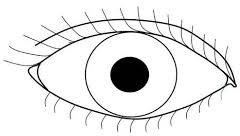 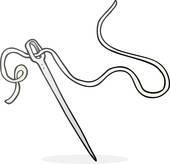 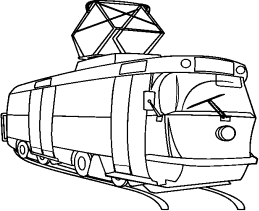 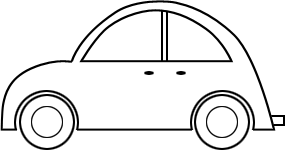 Píš: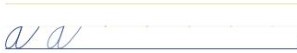 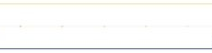 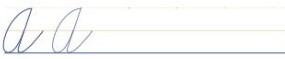 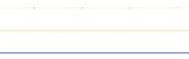 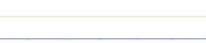 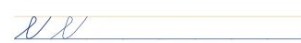 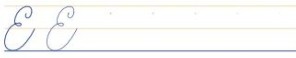 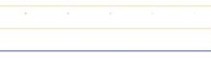 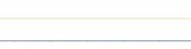 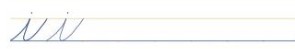 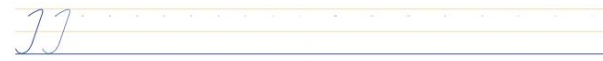 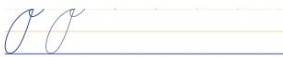 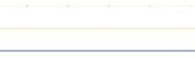 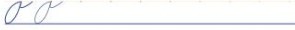 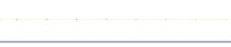 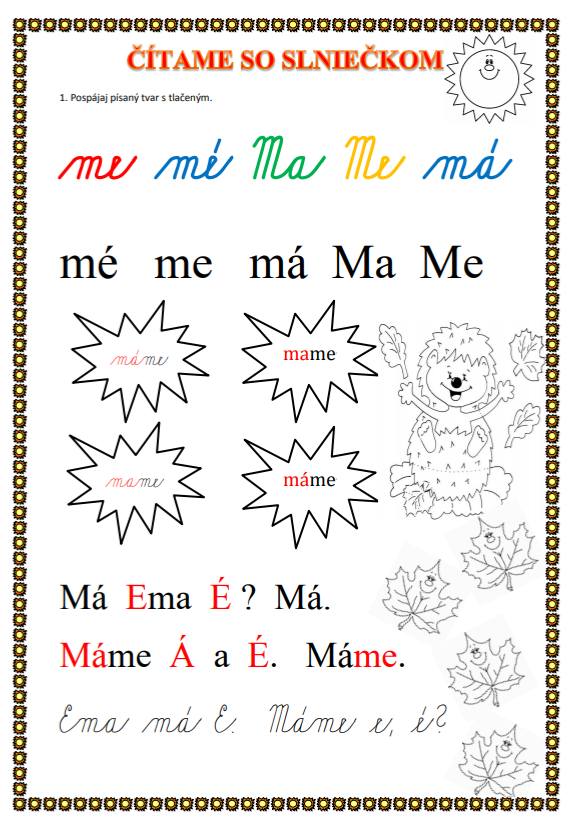 Čítaj:Napíš:     Čítaj:                                          Lola má málo.    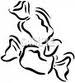                            Ela má málo.                           Iva má málo.                           Ala má málo.                           Lolo má málo.Zakrúžkuj červenou  A,   zelenou  O,  modrou  M,  žltou  U.A      O      E     O       I       U     M    AM     O     A     U   U     E      V     L       M      O    A     VU       L     M    ONapíš malé písmeno k veľkému:L---------                     M--------M-------                      I----------U--------                      E---------O--------                      V---------Nájdi dvojice:v                                 Ii                                  Em                                Ve                                 Uu                                 MeiaoioeaaeiomaláEla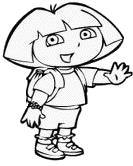 malí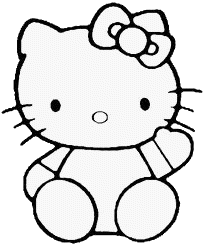 maléElamilámálo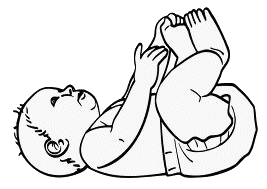 Mame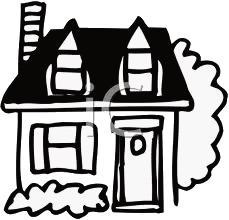 .maléMáme.malá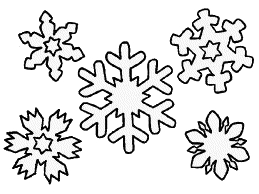 milí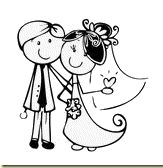 malémilú